QHSE POLICYAMAZON FILTERS LTD has a fully documented QHSE system, which as a minimum meets the requirements of ISO 9001:2015, ISO 14001:2015 and ISO 45001:2018   Our overall objectives are:To provide the quality and service expected of a specialist filtration company to meet and exceed our customer’s expectations.To protect and preserve the environment we live in by providing support and advice to those who need it, and by ensuring that we are taking steps to minimise waste and prevent pollution in our own manufacturing plantsPrevent accidents and cases of work-related ill healthTo achieve these, we commit to: Give customers the products they want, when they want them, right first time and on time.Comply fully with the current applicable legislation and other requirements, regulations and codes of practice that are appropriate to our business (which includes the Pressure Equipment Safety Regulations UK. Furthermore, to meet any compliance obligations, considering the needs of our interested parties.Aim for quality and excellence through attention to detail, pride in what we do and by taking responsibility for our own work.Implementing waste minimisation programs and recycling initiatives wherever practical in our facilities.Implementing environmentally friendly manufacturing and product technologies wherever technically and economically feasible.Consult with our employees on matters affecting their occupational health and safety and ensure their participation in the systemProvide and maintain safe plant, machinery, and equipment.Ensure safe handling and use of substancesProvide information, instruction, and supervision for employees, ensuring they are competent to do their tasks .Set QHSE ObjectivesCommunicate this policy and any other appropriate QHSE information and requirements to those potentially affected by them including any person working under the control of the organizationProvide adequate control of the occupational health and safety risks/hazards inherent in our work and maintain safe and healthy working conditions to prevent work related injury and health.Ensuring the improvement of mental health and wellbeing of our employees.Continually improve the effectiveness of our QHSE system.Review this for continued suitability during Management Review Meetings. The Quality, Health & safety and Environmental System applies to:	The design, research and development, manufacture, stockholding, and supply of liquid filtration systems at the Albany Park, Camberley site and delivery offsite.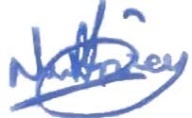 Neil Pizzey – Managing Director 15th November 2023                                                                                                          